Numune/Ürün Kabul Kriterleri Müşteri numune gönderirken Analiz Hizmet Sözleşmesi’nde yazılan şartlarla birlikte, aşağıda belirtilen şartlara da uymakla yükümlüdür. Uygun olmayan numune gönderilmesi halinde ArelPOTKAM numuneyi kabul etmeme hakkına sahiptir.  Numunenin / ÜrününGetiriliş Şekli ve SüresiNumunelerin ArelPOTKAM’a getirilmesine kadar geçen sürede muhafazasının sorumluluğu müşteriye aittir.Numuneler özellikleri bozulmadan uygun koşullarda ArelPOTKAM’a ulaştırılmalıdır.Numunelerin özel saklama şartları varsa, bu şartlar Analiz İstek Formunda ilgili bölümde MUTLAKA belirtilmelidir. Ambalaj Şekli ve Numune/Ürün MiktarıOrijinal numuneyi temsil eden toz numune / numuneler plastik kaplarda, cam şişelerde veya santrifüj tüplerinde, ışığa hassas ise koyu renkli ambalajlarda ağzı kapalı olarak teslim edilmelidir. Numune kapları kontamine olmamış bir şekilde ve kontaminasyona yol açmayacak şekilde olmalıdır.Daha önce başka amaçlar için kullanılmış ve / veya yıpranmış ambalajlarda getirilen numuneler kabul edilmez.Çatlak, kırık ya da temiz bir görünüme sahip olmayan ambalajlar numunenin özelliklerini bozmuş olabileceğinden kabul edilmez. Numune ambalajları numuneyi açıklayan bilgileri içeren bir etikete sahip olmalıdır. Numuneler Üretim İstek Formuna Etiket numaralarına göre yazmalıdırlar.Numune/Ürün Tipi ve MiktarıÜret,m için granül şeklinde getirilen numuneler tercih edilir. Üretim Kabul ŞartlarıNumunenin tahmini ölçüm süresi; deney sırası söz konusu numuneye geldiği andan itibaren, müşterinin belirlemiş olduğu deney parametrelerine göre 1 saat ile 1 gün arasında değişebilir. Aynı numune için farklı analiz talepleri olduğunda her analiz için numuneler ayrı ayrı teslim edilmelidir.Numunelere bağlı olarak numune kaplarında oluşan kirlilikten dolayı numune kaplarının ücretleri tahsil edilecektir.Üretim istek başvurularında Vizkozimetre Numune/Ürün Kabul Kriterleri dikkatlice okunduktan sonra Vizkozimetre İstek Formu eksiksiz olarak doldurularak numune ile birlikte ArelPOTKAM Numune Kabul Birimine müracaat edilmelidir.İletişim için potkam@arel.edu.tr adresi kullanılabilir.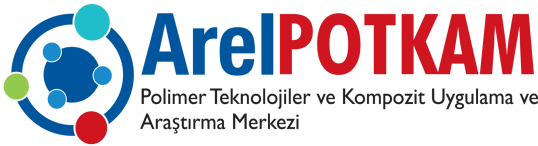 FORM-ARG-09FORM-ARG-09FORM-ARG-09VİZKOZİMETRE İSTEK FORMUVİZKOZİMETRE İSTEK FORMUVİZKOZİMETRE İSTEK FORMUVİZKOZİMETRE İSTEK FORMUVİZKOZİMETRE İSTEK FORMUTalep Eden:Talep Eden:Talep Eden:Talep Eden:Talep Eden:İmza:İmza:İmza:Tel:Tel:Tel:Tel:Tel:E-Posta:E-Posta:E-Posta:Kurum/Üniversite-Bölüm:Kurum/Üniversite-Bölüm:Kurum/Üniversite-Bölüm:Kurum/Üniversite-Bölüm:Kurum/Üniversite-Bölüm:Kurum/Üniversite-Bölüm:Kurum/Üniversite-Bölüm:Kurum/Üniversite-Bölüm:Analiz Sonuçlarının Kullanım Amacı: Yüksek Lisans                    Doktora                   Proje                   Danışmanlık                    DiğerÖdemenin Yapılacağı Kaynak: Üniversite     Üniversite-Sanayi İşbirliği                Bireysel                  Özel Sektör        Kamu          ProtokolAnaliz Sonuçlarının Kullanım Amacı: Yüksek Lisans                    Doktora                   Proje                   Danışmanlık                    DiğerÖdemenin Yapılacağı Kaynak: Üniversite     Üniversite-Sanayi İşbirliği                Bireysel                  Özel Sektör        Kamu          ProtokolAnaliz Sonuçlarının Kullanım Amacı: Yüksek Lisans                    Doktora                   Proje                   Danışmanlık                    DiğerÖdemenin Yapılacağı Kaynak: Üniversite     Üniversite-Sanayi İşbirliği                Bireysel                  Özel Sektör        Kamu          ProtokolAnaliz Sonuçlarının Kullanım Amacı: Yüksek Lisans                    Doktora                   Proje                   Danışmanlık                    DiğerÖdemenin Yapılacağı Kaynak: Üniversite     Üniversite-Sanayi İşbirliği                Bireysel                  Özel Sektör        Kamu          ProtokolAnaliz Sonuçlarının Kullanım Amacı: Yüksek Lisans                    Doktora                   Proje                   Danışmanlık                    DiğerÖdemenin Yapılacağı Kaynak: Üniversite     Üniversite-Sanayi İşbirliği                Bireysel                  Özel Sektör        Kamu          ProtokolAnaliz Sonuçlarının Kullanım Amacı: Yüksek Lisans                    Doktora                   Proje                   Danışmanlık                    DiğerÖdemenin Yapılacağı Kaynak: Üniversite     Üniversite-Sanayi İşbirliği                Bireysel                  Özel Sektör        Kamu          ProtokolAnaliz Sonuçlarının Kullanım Amacı: Yüksek Lisans                    Doktora                   Proje                   Danışmanlık                    DiğerÖdemenin Yapılacağı Kaynak: Üniversite     Üniversite-Sanayi İşbirliği                Bireysel                  Özel Sektör        Kamu          ProtokolAnaliz Sonuçlarının Kullanım Amacı: Yüksek Lisans                    Doktora                   Proje                   Danışmanlık                    DiğerÖdemenin Yapılacağı Kaynak: Üniversite     Üniversite-Sanayi İşbirliği                Bireysel                  Özel Sektör        Kamu          ProtokolNumune CinsiSIVI          SIVI          SIVI          SIVI          SIVI          SIVI          SIVI          Test ŞartlarıÖnemli Not: Sonuçlar e-posta adresinize gönderilecektir. Lütfen e-posta adresinizi yazmayı unutmayınız.Önemli Not: Sonuçlar e-posta adresinize gönderilecektir. Lütfen e-posta adresinizi yazmayı unutmayınız.Önemli Not: Sonuçlar e-posta adresinize gönderilecektir. Lütfen e-posta adresinizi yazmayı unutmayınız.Önemli Not: Sonuçlar e-posta adresinize gönderilecektir. Lütfen e-posta adresinizi yazmayı unutmayınız.Önemli Not: Sonuçlar e-posta adresinize gönderilecektir. Lütfen e-posta adresinizi yazmayı unutmayınız.Önemli Not: Sonuçlar e-posta adresinize gönderilecektir. Lütfen e-posta adresinizi yazmayı unutmayınız.Önemli Not: Sonuçlar e-posta adresinize gönderilecektir. Lütfen e-posta adresinizi yazmayı unutmayınız.Önemli Not: Sonuçlar e-posta adresinize gönderilecektir. Lütfen e-posta adresinizi yazmayı unutmayınız.Bu bölüm uzman tarafından doldurulacaktır.Bu bölüm uzman tarafından doldurulacaktır.Bu bölüm uzman tarafından doldurulacaktır.Bu bölüm uzman tarafından doldurulacaktır.Bu bölüm uzman tarafından doldurulacaktır.Bu bölüm uzman tarafından doldurulacaktır.Bu bölüm uzman tarafından doldurulacaktır.Bu bölüm uzman tarafından doldurulacaktır.ÜretimYapan:ÜretimYapan:ÜretimYapan:ÜretimYapan:ÜretimYapan:ÜretimYapan: İmza: İmza:Malzeme Geliş TarihiMalzeme Geliş TarihiÜretim TarihiYapılan ÜretimYapılan ÜretimAçıklama